Título do squib, apenas a primeira letra maiúscula, alinhado à direita, negrito, fonte Arial Rounded 22Nome completo do autor*Nome completo dos coautoresOBS: O “*” indica o autor responsável, que responderá eventuais questões dos leitores sobre o trabalho. O autor responsável será o idealizador do trabalho (primeiro autor), técnico responsável pelos dados ou o autor mais sênior. Apenas este deve indicar seu email na nota de rodapé.RESUMO: Resumo em fonte Times New Roman 11, justificado e espaçamento simples. Ele deve conter, no máximo 250 palavras.PALAVRAS-CHAVE: mínimo de três palavras  chave, máximo de cinco. Todas separadas por ponto e vírgula ( ; ).ABSTRACT: Além do resumo em português é necessário um abstract na língua inglesa.KEYWORDS: palavras chave em inglês.Introdução	Faça uma introdução ao seu objeto de estudo e à abordagem que você utiliza para investigá-lo. Repare que, ao contrário das outras seções, a Introdução e as Referências NÃO são numerada.1. Primeira SeçãoAs páginas de texto deverão seguir o seguinte layout: orientação – retrato; margens – superior e inferior, 2,5 cm; esquerda e direita, 3 cm. O ajuste das margens é realizado na aba layout, opção Margens/Margens Personalizadas. Não deve haver espaçamento depois do parágrafo.	O corpo do texto deve ser escrito em fonte Cambria, tamanho 12, com recuo especial na primeira linha. Evite usar sublinhado, mas é possível destacar termos ou pontos importantes usando negrito, desde que não seja frequente. Para destaques mais frequentes, especialmente para palavras/termos em línguas diferentes da utilizada no trabalho, use itálico. O uso de itálico também é utilizado para citação de obras, no corpo do texto.	O corpo do texto deve estar sempre justificado;as páginas não devem estar numeradas. O tipo de papel utilizado é A4 e espaçamento 1.5. Não há espaço entre o título da seção e a primeira linha, mas há 01 linha de espaço entre o fim de uma seção e o título da próxima seção.1.1Subseções	Os títulos de cada seção devem estar em negrito e com apenas a primeira letra em maiúscula, salvo em siglas e em nomes próprios, de teorias, métodos ou  nomes técnicos em destaque que exijam letras maiúsculas, como exemplificado em (1).1.	a) Um estudo de ERPs, um estudo fMRI;	b) O percurso histórico da Linguística Cognitiva / da Psicolinguística;	c) Uma análise do debate Chomsky vs. Piaget;	Os exemplos de citações acima servem apenas com modelo aconselhado, mas sinta-se livre para aplicar a forma que desejar. No entanto, caso um outro modelo seja seguido, o Corpo Editorial se resguarda o direito de alterá-lo, de acordo com suas necessidades para que se adeque à publicação.2. Citações	Para as citações com até três linhas, utilize o nome do autor com apenas a primeira letra em maiúscula, o ano e da página da publicação entre parênteses seguido da citação entre parênteses e itálico segundo o modelo seguinte: De acordo com Autor (2009: 98), “Xxxxxxxxxxxxxxxx, xxxxxxxxxxxxxxxxxxxxxxxxxxxxxxxxxxxxxxxxxxxxxxxxxxxxxxxxxxxxxxxxxxxxxxxxxxxxxxxxxxxxxxxxxxxxxxxxxxxxxxxx”. 	Já as citações com mais de três linhas deve seguir o modelo seguinte, com tamanho de fonte 10, recuo à esquerda de 4cm para toda a citação, mas sem recuo especial na primeira linha, e espaçamento simples. Xxxxxxxxxxxxxxxxxxxxxxxxxxxxxxxxxxxxxxxxxxxxxxxxxxxxxxxxxxxxxxxxxxxxxxxxxxxxxxxxxxxxxxxxxxxxxxxxxxxxxxxxxxxxxxxxxxxxxxxxxxxxxxxxxxxxxxxxxxxxxxxxxxxxxxxxxxxxxxxxxxxxxxxxxxxxxxxxxxxxxxxxxxxxxxxxxxxxxxxxxxxxxxxxxxxxxxxxxxxxxxxxxxxxxxxxxxxxxxxxxxxxxxxxxxxxxxxxxxxxxxxxxxxxxxxxxxxxxxxxxxxxxxxxxxxxxxxxxxxxxxxxxxxxxxxxxxx x xxxxxxxxxxxxxxxxxxxxxxxxxxxxxxxxxxxxxxxxxxxxxxxxxxxxxxxxxxxxxxxxxxxxxxxxxxxxxxxxxxxxxxxxxxxxxxxxxxxxxxxxxxxxxxxxxxxxxxxxxxxxxxxxxxxxxxxxxxxxxxxxxxxxxxxxxxxxxxxxxxxxxxxxxxxxxxxxxxxx.Autor (2014: 03)	Evite colocar o sobrenome dos autores citados em letras maiúsculas. Prefira utilizar apenas a primeira letra maiúscula como em:“(...) para Chomsky (1995: 3)...”Ainda assim, caso em seu texto não caiba inserir o nome do autor fora dos parênteses, deverá ser utilizado o nome do autor em caixa alta seguido do ano entre parênteses como no modelo a seguir:“(..)alguns autores consideram este efeito um resultado de uma incompatibilidade semântica (cf. AUTOR1, 2010 ; AUTOR2, AUTOR3, 2014)”.	Quando o acesso à informação se der através de um outro trabalho, utilize apud: “(..)alguns autores consideram este efeito um resultado de uma incompatibilidade semântica (cf. AUTOR1, 2010; apud AUTOR2, 2014)”.3. Quadros, gráficos e tabelas	Sinta-se livre para montar seus quadros, tabelas, gráficos ou imagens. Ele deve apenas ser numerado e possuir legenda e estar centralizado na página. O título e a legenda devem estar com fonte tamanho 10. A numeração devem estar em itálico como nos exemplos abaixo:Tabela 1: Explicação dos dados usados na tabela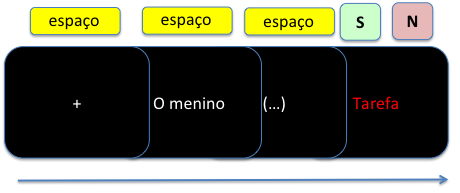 Figura 1: Modelo esquemático das telas de um teste de leitura automonitoradaOBS: Caso a imagem seja uma montagem do próprio autor para o seu trabalho, não é necessário indicar sua origem. Montagens ou fotografias feitas por não autores ou imagens retiradas da internet devem estar registradas em Creative Commons com direito de reprodução e respeitar os termos de distribuição, indicar o verdadeiro autor da imagem e/ou apresentar um documento do autor, atribuindo ao autor do artigo e aos editores da Revista Linguística Rio o direito de reprodução de sua obra visual.Referências	As referências devem estar em ordem alfabética, com espaçamento entre linhas simples e espaço 12 após cada referência.O referenciamento deve estar de acordo com a NBR 2063/2018, revisada em 2020.Apresentamos a seguir alguns dos modelos de referência mais comuns.Para maiores explicações e/ou informações suplementares com relação a estes exemplos ou a exemplos não citados, sugerimos que acessem a página indicada no rodapé desta página.No corpo do texto, as citações devem estar indicadas  da seguinte forma: (SOBRENOME, XXXX[YYY] : aa-bb); XXXX, ano da publicação consultada; YYYY, ano da publicação original (primeira edição publicada, na língua fonte); aa-bb, página inicial-página final em que a citação pode ser encontrada.Os elementos principais de uma referência são:Os autores: Os autores são indicados por seu sobrenome em letras minúsculas, seguidos das iniciais do nome, limitando-se a duas iniciais para cada autor. Podem ser colocados até 6 autores, mas não se pode exceder 6 autores. Usar vírgula para separar os autores.Título: Título de idioma original apresentado em letras minúsculas sem recursos de destaque etítulo de revista ou periódica deve respeita as abreviaturas das bases mediline ou LILACS.Edição;Local: E local de publicação édefinido como a cidade onde o documento foi publicado. Se não achar o local em documento, mas o local pode ser identificado, então, coloque o local entre colchetes;Editora;Data e ano de publicação, mês: O ano de publicação deve ser em algarismos arábicos. Se quiser adicionar mês, abrevie para três primeiras letras;Paginação e descrição física.EXEMPLOS(Para livros completos)BAUMAN, Z. Capitalismo parasita. Tradução: Eliana Aguiar. 1. ed. Rio de Janeiro: Zahar, 2010. 92 p.BEARD, M. SPQR – A History of Ancient Rome. 1. ed. New York: Liveright Publishing Co., 2015. 606 p.BOXER, C. R. O Império Marítimo Português: 1415-1825. Tradução: Inês Silva Duarte. 2. ed. Lisboa: Edições 70, 2012. 426 p.COURTINE, J-J. Déchiffrer le corps – Penser avec Foucault. 1. ed. Grenoble : Jérôme Million, 2011. 166 p.(Para capítulo de livros)PÊCHEUX, M. A análise de discurso: três épocas (1963). In: GADET e HAK (org.) Por uma análise automática do discurso – Uma introdução à obra de Michel Pêcheux. Tradução: Jonas de A. Romualdo. 3. ed. Campinas: Editora da Unicamp, 1997. 319 p.SAFATLE, V. A economia é a continuação da psicologia por outros meios: sofrimento psíquico e o neoliberalismo como economia moral. In: SAFATLE, SILVA JUNIOR e DUNKER (org.). Neoliberalismo como gestão do sofrimento psíquico. 1. ed. Belo Horizonte: Autêntica, 2020. cap 1, p. 17-46.(Para artigos de periódicos)AUTHIER-REVUZ, J. Hétérogenéité(s) énonciative(s). Langages, v. 19, n. 73, p. 98-111, 1981. DOI 10.3406/lgge.1984.1167. Disponível em: https://www.persee.fr/doc/lgge_0458-726x_1984_num_19_73_1167. Acesso em: 02 mai. 2018.LIMA, W. F. O papel das dicas articulatórias na percepção da fala – Uma concepção remodelada de uma antiga questão. Traços de Linguagem,Cáceres, v. 4, n. 1, p. 61-74, 2020. DOI: 10.30681/2594.9063.2020v4n1id4642. Disponível em: https://periodicos.unemat.br/index.php/tracos. Acesso em: 3 jan. 2021.ORLANDI, E. P. Efeitos do verbal sobre o não-verbal. RUA, Campinas, v. 1, n. 1, p. 35–47, 2005. DOI: 10.20396/rua.v1i1.8638914. Disponível em: https://periodicos.sbu.unicamp.br/ojs/index.php/rua/article/view/8638914. Acesso em: 10 set. 2018.(Softwares)Não apenas artigos, livros e outros textos devem ser citados, mas também os softwares utilizados na pesquisa. Normalmente, os softwares têm um artigo de apresentação escrito em algum journal. Outras vezes, os desenvolvedores indicam uma forma especial para citá-los. Sinta-se livre para utilizar qualquer uma das formas. Mas a citação de qualquer software utilizado é obrigatória.BOERSMA, Paul;WEENINK, David. Praat: doing phonetics by computer [Computer program], 2013. Versão 5.3.51, baixado em 2 Junho de 2013 do site [www.praat.org]BOERSMA, Paul; VAN HEUVEN, Vincent. Praat, a system for doing phonetics by computer.Glot International 5 341-345, 2001COHEN, Jonathan; MACWHINNEY, Brian; FLATT, Matthew; PROVOST, Jefferson. PsyScope: An interactive graphic system for designing and controlling experiments in the psychology laboratory using Macintosh computers. Behavior Research Methods, Instruments & Computers. Vol25, n2, 257-271. 1993 LOVE, J.; et ali.JASP, versão 0.7,[Computer software], 2015DadosDadosDadosDadosXXXXXXXXXXXXXXXXXXXXXXXXXXXXXXXXXXXXXXXXXXXXXXXXXXXXXXXXXXXXXXXXXXXXXXX